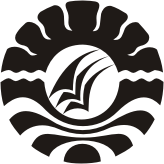   PENGARUH KEGIATAN BERMAIN ULAR TANGGA TERHADAP KEMAMPUAN BERHITUNG ANAK DI RAODATHUL ATHFAL AR-RITHAH KECAMATAN BINAMU KABUPATEN JENEPONTO     SKRIPSIDiajukan untuk Memenuhi Sebagian Persyaratan Guna Memperoleh Gelar Sarjana Pendidikan pada Program Studi Pendidikan Guru Pendidikan Anak Usia Dini Strata Satu Fakultas Ilmu Pendidikan Universitas Negeri MakassarSUNARTI1149040015PROGRAM STUDI PENDIDIKAN GURU PENDIDIKAN ANAK USIA DINIFAKULTAS ILMU PENDIDIKANUNIVERSITAS NEGERI MAKASSAR2015PERNYATAAN KEASLIAN SKRIPSISaya yang bertanda tangan di bawah ini:N a m a		:SUNARTINIM		:1149040015Jurusan/Program Studi		:Pendidikan Guru Pendidikan Anak Usia Dini (S1)Judul Skripsi          	:Pengaruh Kegiatan Bermain Ular Tangga Terhadap Kemampuan Berhitung Anak Di Raodathul Athfal Ar-Rithah Kecamatan Binamu Kabupaten Jeneponto.Menyatakan dengan sebenarnya bahwa Skripsi yang saya tulis ini benar merupakan hasil karya saya sendiri dan bukan merupakan pengambil alihan tulisan atau pikiran orang lain yang saya akui sebagai hasil tulisan atau pikiran sendiri.Apabila dikemudian hari terbukti atau dapat dibuktikan bahwa Skripsi ini hasil  jiplakan, maka saya bersedia menerima sanksi atas perbuatan tersebut sesuai ketentuan yang berlaku.Makassar,    Juni 2015Yang Membuat Pernyataan,SUNARTI1149040015MOTTOSeseorang memperoleh derajat hidup sesuai kadar kesungguhan dan perjuangannya. Tidak ada yang tertukar dari karunia Allah SWT!!!!!!!!!Kuperuntukkan skripsi ini, untuk Ayah dn Ibu serta kakak dan adik­adikku yang saya cintai,yang senantiasa mengirimkan doa restu disetiap langkahku.Terima kasih.ABSTRAKSunarti. 2015. Pengaruh kegiatan bermain ular tangga terhadap kemampuan berhitung anak di Raodathul Athfal Ar-Rithah Kecamatan Binamu Kabupaten Jeneponto.   Skripsi.   Di    bimbing    oleh   Dra.  Hj.  Bulkis  Said, M.Si    dan Azizah Amal,S.S,M.Pd. Program Studi Pendidikan Guru Pendidikan Anak Usia Dini Fakultas Ilmu Pendidikan Universitas Negeri Makassar.Rumusan masalah penelitian ini adalah bagaimanakah pengaruh kegiatan bermain ular tangga terhadap kemampuan berhitung anak di RA Ar-Rithah Kecamatan Binamu Kabupaten Jeneponto? Penelitian ini bertujuan Untuk mengetahui ada tidaknya pengaruh kegiatan bermain ular tangga terhadap kemampuan berhitung anak di RA Ar-Rithah  Kecamatan Binamu Kabupaten Jeneponto. Pendekatan yang digunakan dalam penelitian ini adalah pendekatan kuantitatif. Jenis penelitian yang digunakan adalah Eksperimen sederhana. Ada dua variabel yang akan diteliti dalam penelitian ini yaitu variabel bebas dan variabel terikat. Dengan desain penelitian One Group Pretest­Posttest Design. Populasi dalam penelitian ini berjumlah 20 anak. Teknik pengumpulan data  yaitu melalui teknik tes, observasi dan dokumentasi. Prosedur pengumpulan data dilakukan melalui perencanaan, pemberian pretest, pemberian perlakuan, pemberian posttest dan analisis hasil. Teknik analisis data yang digunakan adalah uji beda wilcoxon. Hasil penelitian menunjukkan bahwa kemampuan berhitung anak mengalami perbedaan perolehan sebelum dan setelah perlakuan, dimana nilai yang diperoleh setelah perlakuan yaitu  dengan nilai Ttabel = 52 (α = 0,05) > Nilaitanda = 0 ,dan Zhitung (3,92) > Ztabel(1,645). Dengan demikian H1 diterima, maka disimpulkan bahwa ada pengaruh kegiatan bermain ular tangga terhadap kemampuan berhitung anak di RA Ar-Rithah Kecamatan Binamu Kabupaten Jeneponto.PRAKATASyukur Alhamdulillah penulis ucapkan kehadirat Allah SWT yang telah melimpahkan hidayat, taufik, dan rahmat-Nya, sehingga Skripsi yang berjudul Pengaruh Kegiatan Bermain Ular Tangga Terhadap Kemampuan Berhitung anak di Raodathul Athfal Ar-Rithah  Kecamatan Binamu Kabupaten Jeneponto.Penulis menyadari bahwa dalam proses penulisan Skripsi ini banyak mengalami kendala, namun berkat bantuan, bimbingan, dan kerjasama dari berbagai pihak dan berkah dari Allah SWT sehingga kendala-kendala yang dihadapi tersebut dapat di atasi. Untuk itu penulis menyampaikan ucapan terima kasih dan penghargaan  kepada Dra. Hj. Bulkis Said, M.Si selaku pembimbing I dan Azizah Amal, S.S, M.Pd selaku pembimbing II yang telah dengan sabar, tekun, tulus dan ikhlas meluangkan waktu, tenaga, dan pikiran untuk memberikan bimbingan, motivasi, arahan, dan saran-saran yang berharga kepada penulis selama penyusunan Skripsi.Pada kesempatan ini penulis juga menyampaikan ucapan terima kasih kepada:Prof. Dr. H. Arismunandar, M.Pd. selaku Rektor Universitas Negeri Makassar yang telah menerima penulis menuntut ilmu di FIP UNM.Dr. Abdullah Sinring, M.Pd., selaku Dekan; Dr. Abdul Saman, M. Si, Kons selaku PD I; Drs. Muslimin, M.ed., selaku PD II; Dr. Pattaufi, S. Pd, M. Si., selaku PD III ; Dr. Parwoto, M. Pd selaku PD IV yang telah mengizinkan, memberikan kesempatan kepada  penulis   untuk melaksanakan  penelitian   dan   menyiapkan   sarana   dan  prasaran  yang dibutuhkan selama menempuh pendidikan Program S1 FIP UNM.Syamsuardi, S.Pd,. M.Pd. dan Arifin Manggau, S.Pd,. M.Pd. masing-masing sebagai ketua dan sekretaris Program Studi PGPAUD FIP UNM yang telah mengizinkan, memberikan kesempatan kepada penulis untuk melaksanakan penelitian dan menyiapkan sarana dan prasarana yang dibutuhkan selama menempuh pendidikan Program S1 FIP UNM.Bapak dan Ibu Dosen Program Studi Pandidikan Guru Pendidikan Anak Usia Dini Fakultas Ilmu Pendidikan Universitas Negeri Makassar yang banyak menyuguhkan pengetahuan dan bantuan kepada penulis.Kepada semua tenaga pendidik dan staff di RA Ar­Rithah Kecamatan Binamu Kabupaten Jeneponto, penulis ucapkan banyak terima kasih atas kesediannya membantu dan mengizinkan penulis melakukan penelitian di RA Ar­Rithah Kecamatan Binamu Kabupatn Jeneponto.Kedua orangtua tercinta Bohari dan Sanneng serta seluruh keluarga besar yang telah banyak memberikan dukungan dan pengorbanan yang tulus, kesabaran serta doa restunya yang selalu mengiringi setiap langkah penulis.Kepada teman-teman seperjuangan PGPAUD 2011 terima kasih atas semangat dan bantuannya selama ini.Semua pihak  yang tidak dapat penulis sebut satu persatu yang telah membantu dalam penyelesaian penulisan Skripsi ini.Semoga semua kebaikan yang telah diberikan oleh Bapak dan Ibu serta semua pihak yang telah membantu penulisan selama ini, penulis doakan semoga mendapat balasan yang berlipat ganda dan menjadi amal sholeh di hadapan Allah SWT.Akhirnya penulis menyadari bahwa Skripsi ini masih banyak memiliki kekurangan, sehingga dengan segala kerendahan hati penulis mengharapkan saran dan kritik yang bersifat membangun demi kesempurnaan Skripsi ini. Semoga Skripsi ini dapat bermanfaat bagi kita semua Amin.Makassar,   Juni 2015 		Penulis,DAFTAR ISIHalamanHALAMAN JUDUL 		iHALAMAN PERSETUJUAN PEMBIMBING 	  	iiPENGESAHAN UJIAN SKRIPSI 		iiiPERNYATAAN KEASLIAN SKRIPSI 	 	ivMOTTO 		  		vABSTRAK 		viPRAKATA 		viiDAFTAR ISI 		xDAFTAR TABEL 		xiiDAFTAR GAMBAR 		xiiiDAFTAR LAMPIRAN 		xivBAB  I	PENDAHULUAN Latar Belakang Masalah 		1Rumusan Masalah 		5Tujuan Penelitian 		6Manfaat Penelitian (Teoritis dan Praktis)		6BAB  II	TINJAUAN PUSTAKA, KERANGKA PIKIR, DAN HIPOTESIS Tinjauan Pustaka 		8Kemampuan berhitung anak		8Pengertian kemampuan berhitung		8Tahapan berhitung		9prinsip­prinsip dalam berhitung		10indikator kemampuan berhitung		10bermain ular tangga		11Pengertian bermain		11Manfaat bermain		12Karakteristik bermain		13Pengertian bermain ular tangga		17Manfaat bermain ular tangga		18langkah­langkah bermain ular tangga		19Kerangka pikir		20Hipotesis		22BAB  III	METODE PENELITIANPendekatan dan Jenis Penelitian		23Variabel dan desain penelitian 		24Definisi operasional		25Populasi dan Sampel 		25Teknik dan Prosedur Pengumpulan Data 		26Teknik Analisis Data		27BAB  IV	HASIL PENELITIAN DAN PEMBAHASANHasil Penelitian		30Pembahasan 		48BAB  V	KESIMPULAN DAN SARAN Kesimpulan 		50Saran 		50DAFTAR PUSTAKA 		52LAMPIRAN-LAMPIRAN 		57RIWAYAT HIDUP DAFTAR TABELTabel		Judul					Halaman3.1			Format Skala Penelitian…………………………………	294.1	Hasil Pengolahan Data Kemampuan Berhitung Anak Sebelum Kegiatan Bermain Ular Tangga.....................	334.2	Kategori kemampuan berhitung anak sebelum kegiatan bermain ular tangga............................................................	394.3	Hasil Pengolahan Data Kemampuan Berhitung Anak Setelah Kegiatan Bermain Ular Tangga.............................	404.4	Kategori kemampuan berhitung anak setelah kegiatan bermain ular tangga....................................................	…….	464.5	Pengaruh Kegiatan Bermain Ular Tangga Terhadap Kemampuan Berhitung Anak..............................................	48DAFTAR GAMBARGambar		Judul					Halaman2.1	Bagan Kerangka Pikir…………………..	21	3.1	Desain penelitian………………………..	24DAFTAR LAMPIRANLampiran				Judul					HalamanKisi­Kisi Instrumen…………………………………….	58Rencana Kegiatan Harian..……………………………..	59Skenario Pembelajaran….………………………………	67Rubrik Penilaian Sebelum Perlakuan..………………….	68Hasil Pengelolaan Data Sebelum Perlakuan………..…..	70Skala Penilaian Sebelum Perlakuan..……………………	71Rubrik Penilaian Setelah Perlakuan………………..……..	72Hasil Pengelolaan Data Setelah Perlakuan..……………..	74Skala Penilaian Setelah Perlakuan………………………..	75Rangking…………………………………………………..	77Nilai T……………………………………………………..	78Nilai Rata­Rata…………………………………………….	79Nilai Z …………………………………………………….	80Tabel Harga Kritis T………………………………………	81Z Tabel…………………………………………………….	82Dokumentasi………………………………………………83